Metodologia naliczenia międzynarodowego handlu usługami według cech przedsiębiorstwa (STEC)Handel zagraniczny rozumiany jako saldo przepływu dochodów między rezydentami i nierezydentami stanowi, oprócz konsumpcji, inwestycji i wydatków państwa na zakup dóbr, część produktu narodowego brutto (PNB). Opracowanie danych o tym zjawisku w sposób bardziej kompleksowy pozwala na lepsze zrozumienie wpływu handlu zagranicznego na rozwój gospodarczy, zatrudnienie oraz niezależność gospodarczą poszczególnych państw. Rosnące zapotrzebowanie na dane o handlu zagranicznym obliguje instytucje krajowe i międzynarodowe odpowiedzialne za pozyskiwanie, opracowywanie i publikację danych statystycznych do tworzenia coraz to nowych zestawień tych danych w celu pełniejszego odzwierciedlania sytuacji gospodarczej poszczególnych krajów bądź ich grup. Przykładem takich układów jest zestaw danych o handlu zagranicznym towarami według cech przedsiębiorstwa (TEC). W ramach statystyki międzynarodowego handlu usługami takie zadanie ma spełniać projekt Services trade by enterprise characteristics (STEC). Zarówno dane wynikowe otrzymane w ramach prac nad TEC, jak i STEC stanowią pierwszy istotny krok w kierunku integracji handlu międzynarodowego i statystyki przedsiębiorstw. Plany dotyczące sporządzania tablic STEC zamieszczone są w procedowanym w Parlamencie Europejskim Ramowym Rozporządzeniu Integrującym Statystykę Gospodarczą (FRIBS). CelCelem projektów „Opracowanie statystyki międzynarodowego handlu usługami według cech przedsiębiorstwa (STEC)”, realizowanego przez Główny Urząd Statystyczny w ramach umów o dotację Komisji Europejskiej, było opracowanie danych pochodzących ze statystyki międzynarodowego handlu usługami według cech przedsiębiorstwa (STEC). Projekty miały charakter badawczy, w ramach których autorzy mieli za zadanie wypracowanie i sprawdzenie metodologii naliczania danych o międzynarodowym handlu usługami według cech przedsiębiorstwa.Opisana w notatce metodologia była zastosowana w dwóch edycjach projektu, których celem szczegółowym było  opracowanie baz danych z zakresu międzynarodowego handlu usługami według cech przedsiębiorstwa (STEC) za lata 2016 i 2018.Opis metodologiiW procesie naliczania danych STEC wykorzystano następujące źródła informacji dostępne w ramach polskiej statystyki publicznej:do naliczenia wartości usług dostarczonych nierezydentom oraz usług nabytych od nierezydentów - badanie Międzynarodowy handel usługami realizowane w oparciu o dane pozyskane z wykorzystaniem „Kwartalnego sprawozdania o międzynarodowej wymianie usług” (DNU-K) oraz „Rocznego sprawozdania o międzynarodowej wymianie usług” (DNU-R);do naliczenia wskaźników intensywności eksportu i importu:roczne badanie Bieżące wyniki finansowe i nakłady na środki trwałe przedsiębiorstw oraz aktywa i pasywa finansowe realizowane w oparciu o dane pozyskane z wykorzystaniem „Sprawozdania o przychodach, kosztach i wyniku finansowym oraz o nakładach na środki trwałe” (F-01/I-01),roczne badanie „Szkoły wyższe i ich finanse” realizowane w oparciu o dane pozyskane z wykorzystaniem „Sprawozdania o przychodach, kosztach i wyniku finansowym szkół wyższych” (F-01/s),roczne badanie „Badanie finansów instytucji kultury” realizowane w oparciu o dane pozyskane z wykorzystaniem „Rocznego sprawozdania o finansach instytucji kultury” (F-02/dk),roczne badanie „Opieka nad dziećmi i młodzieżą” realizowane w oparciu o dane pozyskane z wykorzystaniem „Sprawozdania o przychodach, kosztach i wyniku finansowym szkół i innych placówek oświatowych” (F-01/o),„Roczne badanie działalności gospodarczej przedsiębiorstw” realizowane w oparciu o dane pozyskane z wykorzystaniem:„Rocznej ankiety przedsiębiorstwa” (SP) dla podmiotów z liczbą pracujących 10 osób i więcej,Rocznego „Sprawozdania o działalności gospodarczej przedsiębiorstw” (SP-3) dla podmiotów z liczbą pracujących 9 osób i mniej,Dane pochodzące z systemu informacyjnego Ministerstwa Finansów o podatnikach podatku od towarów i usług (VAT);do opracowania danych o cechach przedsiębiorstwa w zakresie podstawowego rodzaju działalności (PKD 2007), liczby pracujących i formy własności - Baza Jednostek Statystycznych (BJS).Podstawowym identyfikatorem podmiotów gospodarki narodowej prowadzących międzynarodowy handel usługami, według których dane na poziomie mikro zostały powiązane z innymi bazami danych lub wynikami innych badań był numer identyfikacyjny REGON.W wyniku przeprowadzonych prac naliczono tablice wynikowe STEC dla Polski ogółem dla lat 2016 i 2018. Wykazane w nich wartości obrotu w międzynarodowym handlu usługami zostały opracowane według  następujących zmiennych:podstawowego rodzaju działalności (PKD 2007) i liczby pracujących (tablice 1.1-1.6),podstawowego rodzaju działalności (PKD 2007) i rodzaju usługi (EBOPS  2010) (tablice 2.1 – 2.6),podstawowego rodzaju działalności (PKD 2007) i formy własności (tablice 3.1 – 3.6),podstawowego rodzaju działalności (PKD 2007) (na poziomie sekcji i działów) (tablice 4.1 – 4.6),rodzaju usługi (EBOPS 20103) i liczby pracujących (tablice 5.5 – 5.6),rodzaju usługi (EBOPS3 20103) i formy własności (tablice 6.5 – 6.6).Ponadto w tablicach 4.5 i 4.6 zaprezentowane zostały wskaźniki intensywności eksportu i importu.Wszystkie w/w tablice zostały opracowane w podziale na eksport usług ogółem oraz import usług ogółem, przy czym układy 1. – 4. dodatkowo zawierają podział każdego kierunku handlu na:kraje i organizacje Unii Europejskiej (wewnątrz UE; tablice 1.2, 1.4, 2.2, 2.4, 3.2, 3.4, 4.2, 4.4) orazkraje i organizacje międzynarodowe spoza Unii Europejskiej (poza UE; tablice 1.1, 1.3, 2.1, 2.3, 3.1, 3.3, 4.1, 4.3). Zgodnie z bilansem płatniczym, do Unii Europejskiej zostały zaliczone wszystkie kraje członkowskie UE oraz wszystkie instytucje, organizacje i organy Unii Europejskiej. Tablice 1.5-1.6, 2.5-2.6, 3.5-3.6, 4.5-4.6 i 5.5 – 6.6 zawierają dane o eksporcie usług ogółem i imporcie usług ogółem ze wszystkimi krajami partnerskimi oraz instytucjami, organizacjami i organami międzynarodowymi. Podstawowy rodzaj działalności, rodzaj usługi (EBOPS 20103), liczba pracujących i formy własności w w/w tabelach zostały przyjęte zgodnie z wytycznymi Compilers Guide for statistics on STEC tj. dla: podstawowego rodzaju działalności (PKD 2007) sekcje: A-B, C, D-E, F, G, H, J, K, M, N, Pozostałe (I, L, O, P, Q, R, S, T, U) (wskazany poziom agregacji nie dotyczy tablic 4.1-4.6, 5.5-5.6 i 6.5-6.6),liczby pracujących: 0-49, 50-249 oraz 250 i więcej pracujących,rodzaju usługi (klasyfikacja usług zgodna z EBOPS 20103):Usługi produkcyjne w odniesieniu do nakładów rzeczowych będących własnością osób trzecich (usługi uszlachetniania),Usługi napraw i konserwacji (gdzie indziej niezaliczone),Transport, Podróże,Usługi budowlane, Usługi ubezpieczeniowe i emerytalno-rentowe,Usługi finansowe, Opłaty z tytułu użytkowania własności intelektualnej,Usługi telekomunikacyjne, informatyczne i informacyjne,Pozostałe usługi gospodarcze, w tym:Usługi badawczo-rozwojowe,Usługi specjalistyczne i doradztwo w zakresie zarządzania,Usługi techniczne, usługi związane z handlem i pozostałe usługi biznesowe,Usługi kulturalne, rekreacyjne i świadczone dla ludności,Usługi rządowe.form własności: własność krajowa, własność zagraniczna.W przypadku usług ubezpieczeniowych i emerytalno-rentowych w tablicach 2.1-2.6 oraz 5.5-6.6 dane wykazane dla poszczególnych rodzajów działalności dotyczyły usług wspomagających usługi ubezpieczeniowe, natomiast wartość pozostałych usług ubezpieczeniowych i emerytalno-rentowych ujęto w pozycji „Nieznane” (patrz wyjaśnienie w dalszej części notatki).  Zgodnie z wytycznymi zawartymi w Compilers Guide for statistics on STEC, we wszystkich zestawionych tabelach uwzględnione zostały dane wartościowe dotyczące międzynarodowego handlu usługami, których nie można było powiązać z informacjami pochodzącymi z Bazy Jednostek Statystycznych (BJS). W tym przypadku w zależności od rodzaju usługi przyjęto następujące założenia:w tablicach 1.1-1.6, 3.1-3.6 i 4.1-4.6 w pozycji „Nieznane - Nieznane” ujęto:wartość podróży,wartość usług pośrednictwa finansowego mierzonych pośrednio (FISIM),doszacowania danych o międzynarodowym handlu usługami wynikające z braku dopełnienia obowiązku sprawozdawczego,wartość usług rządowych,wartość usług ubezpieczeniowych i emerytalno-rentowych pozyskiwanych w ramach badania o międzynarodowym handlu usługami, ale opracowywanych przez Narodowy Bank Polski w oparciu o metodologię zgodną z wymogami bilansu płatniczego,wartość usług nielegalnych (tylko w tabelach dotyczących importu usług),wartość wydatków poniesionych przez osoby prywatne w transporcie międzynarodowym (tylko w tabelach dotyczących importu usług),wartość usług wynikająca z doliczenia kosztów transportu uwzględnionych w wartości towarów importowanych, dla których podstawą są warunki dostaw FOB (tylko w tabelach dotyczących importu usług);w tablicach 2.1-2.6 i 5.5-6.6: wartości dotyczące: podróży, usług pośrednictwa finansowego mierzonych pośrednio (FISIM), usług rządowych, usług ubezpieczeniowych i emerytalno-rentowych opracowywanych przez Narodowy Bank Polski ujęto w wierszach odpowiadających wskazanym usługom w kolumnie „Nieznane”,wartości dotyczące: doszacowań wynikających z braku dopełnienia obowiązku sprawozdawczego, usług nielegalnych, wydatków poniesionych przez osoby prywatne w transporcie międzynarodowym oraz usług wynikająca z doliczenia kosztów transportu uwzględnionych w wartości towarów importowanych, dla których podstawą są warunki dostaw FOB (ostanie trzy rodzaje usług tylko w tabelach dotyczących importu usług) ujęto w wierszu i kolumnie „Nieznane”.W tablicach 4.5 i 4.6 Wartość międzynarodowego handlu usługami według podstawowego rodzaju działalności, oprócz wartości eksportu i importu usług ogółem na poziomie sekcji i działów, zamieszczone zostały wskaźniki intensywności eksportu (tablica 4.5) oraz intensywności importu usług (tablica 4.6). Wskaźniki te zostały naliczone jako udział odpowiednio wartości eksportu usług ogółem i importu usług ogółem w całkowitej wartości przychodów i kosztów podmiotów, które były objęte obowiązkiem sprawozdawczego z tytułu badania Międzynarodowy handel usługami.Tablice zostały naliczone w tys. PLN (z jednym miejscem po przecinku). We wszystkich  opracowanych tablicach zastosowano następujące zasady oznaczenia:tajemnica pierwotna i wtórna oznaczono jako puste komórki,w przypadku, gdy zjawisko nie występowało bądź wartość usługi była mniejsza niż 1 000 PLN i nie objęta żadnym rodzajem tajemnicy statystycznej -  w komórkach wstawiono wartość „0” (zero),w tablicach 4.5 i 4.6 w kolumnach dotyczących wskaźników intensywności w przypadku:braku danych o przychodach lub kosztach podmiotów, a także niskiej wiarygodności tych danych przyjęto oznaczenia „:” oraz „:(u)”,tajemnicy statystycznej przyjęto oznaczenie „(t)”.PodsumowaniePrace realizowane w ramach projektów „Opracowanie statystyki międzynarodowego handlu usługami według cech przedsiębiorstwa (STEC)” za lata 2016 i 2018 pozwoliły na rozpoznanie możliwości pozyskania danych do opracowania tablic STEC, ale przede wszystkim na opracowanie i przetestowanie metodologii naliczania danych niezbędnych do zasilenia tych tablic oraz określenie wszystkich trudności i zagrożeń, które mogą pojawić się w trakcie realizacji prac. Dodatkową korzyścią z projektu było rozpatrzenie możliwości publikowania danych o zjawisku międzynarodowego handlu towarami i usługami w Polsce według podstawowych cech przedsiębiorstwa, co będzie mogło skutkować lepszym zaspokojeniem potrzeb informacyjnych wielu grup interesariuszy (np. środowiska naukowe).Przewiduje się, że po zakończeniu prac związanych z przeprowadzonymi projektami oraz wejściem w życie FRIBS2, opracowywanie tablic STEC będzie kontynuowane zgodnie z międzynarodowymi wymogami dotyczącymi międzynarodowego handlu usługami.W przypadku cytowania danych Głównego Urzędu Statystycznego prosimy o zamieszczenie informacji: „Źródło danych GUS”, a w przypadku publikowania obliczeń dokonanych na danych opublikowanych przez GUS prosimy o zamieszczenie informacji: „Opracowanie własne na podstawie danych GUS”. Opracowanie merytoryczne:Departament Handlu i UsługAgnieszka KaźmierczakTel: 22 608 33 26e-mail: a.kazmierczak@stat.gov.plRozpowszechnianie:
Rzecznik Prasowy Prezesa GUSKarolina BanaszekTel: 22 608 34 75, 22 608 30 09e-mail: rzecznik@stat.gov.plWydział Współpracy z Mediami tel.: 22 608 34 91, 22 608 38 04 e-mail: obslugaprasowa@stat.gov.pl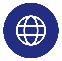 www.stat.gov.plWydział Współpracy z Mediami tel.: 22 608 34 91, 22 608 38 04 e-mail: obslugaprasowa@stat.gov.pl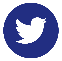 @GUS_STATWydział Współpracy z Mediami tel.: 22 608 34 91, 22 608 38 04 e-mail: obslugaprasowa@stat.gov.pl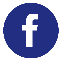 @GlownyUrzadStatystyczny